Кириллова Любовь АндреевнаЛогопедДата рождения: 16.11.1993 г.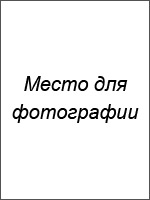 Город:  МоскваСемейное положение: не замужемТелефон: +7-xxx-xxx-xx-xxE-mail: …@ya.ruОбразование:Высшее2010 – 2014 гг.,  Московская открытая социальная академия, г. Москва, факультет специальной педагогики и психологии, логопедОпыт работы:Должность: логопед Должностные обязанности:Проведение занятий с детьми с логоневрозами, ОВЗ для развития лексико-грамматического построения речи, улучшения произношения и коррекции звуков: разработка индивидуальных программ под конкретного ребенка, подготовка планов занятий, проведение занятий.Работа с родителями: проведение консультаций, обучение упражнениям, которые должны выполняться дома после занятий.Проведение групповых занятий с детьми.Ведение отчетов и документации.Причина увольнения: низкая оплата труда.Дополнительная информация:Знание иностранных языков: английский разговорный.Владение компьютером: опытный пользователь.Навыки:Теоретические знания и практический опыт работы с детьми с ОВЗ.Навыки работы с родителями.Навыки организации групповых занятий.Умение выстраивать эффективную индивидуальную работу с ребенком.Личные качества: Аналитический склад ума, умение устанавливать контакт с детьми и взрослыми,  стрессоустойчивость, эмпатия, умение слушать и слышать.Рекомендации с предыдущего места работы: 
предоставлю по требованиюОжидаемый уровень заработной платы: от 65 000 рублей.01.12.2014 — по наст. времяООО «Помошь», г. Москва, медицинский центр